ГОСУДАРСТВЕННОЕ БЮДЖЕТНОЕ ОБРАЗОВАТЕЛЬНОЕ УЧРЕЖДЕНИЕ ВЫСШЕГО ОБРАЗОВАНИЯ «ДАГЕСТАНСКАЯ ГОСУДАРСТВЕННАЯ МЕДИЦИНСКАЯ АКАДЕМИЯ»МИНИСТЕРСТВА ЗДРАВООХРАНЕНИЯ РОССИЙСКОЙ ФЕДЕРАЦИИ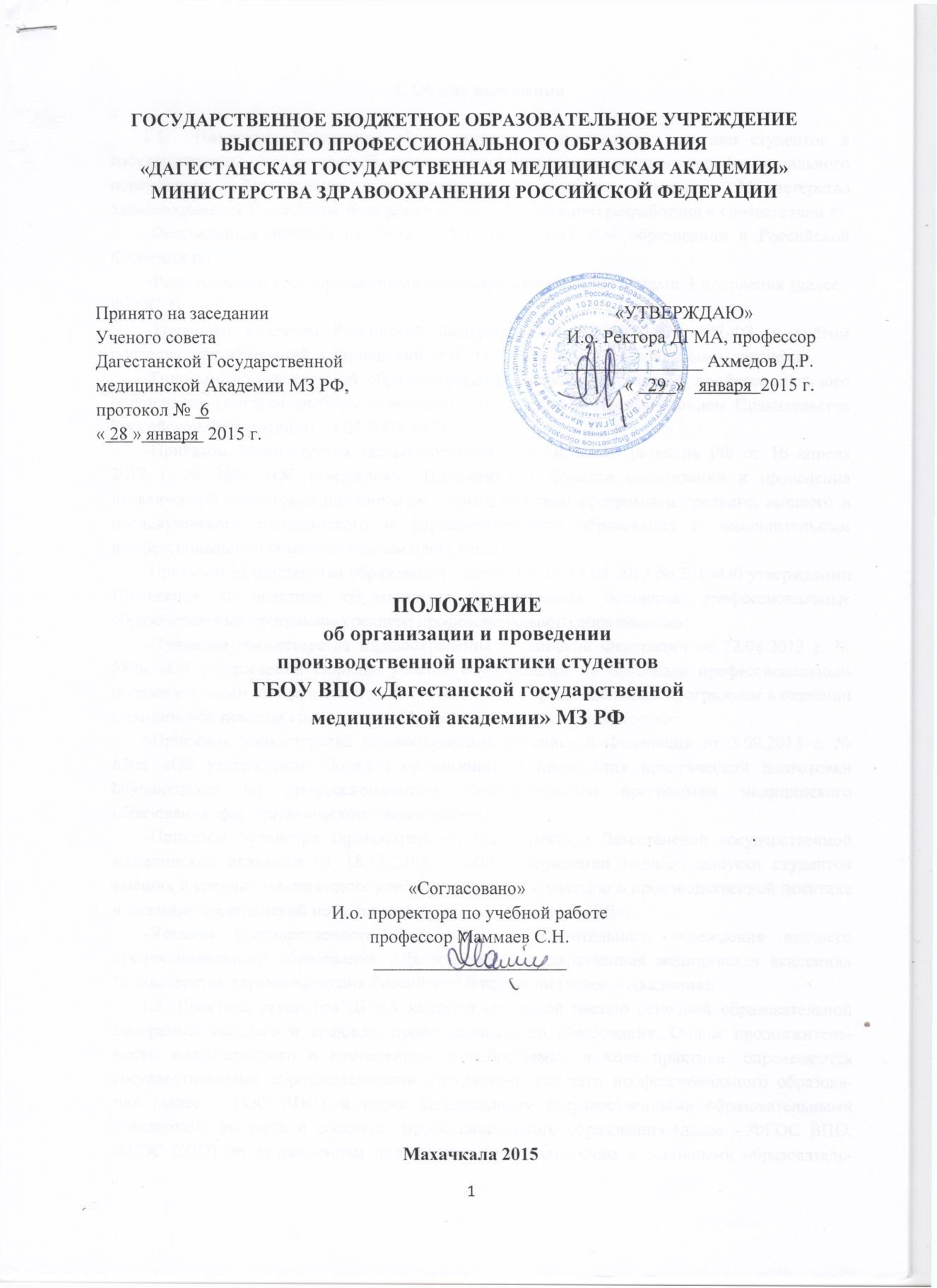 ПОЛОЖЕНИЕоб организации и проведениипроизводственной практики студентов ГБОУ ВПО «Дагестанской государственной медицинской академии» МЗ РФ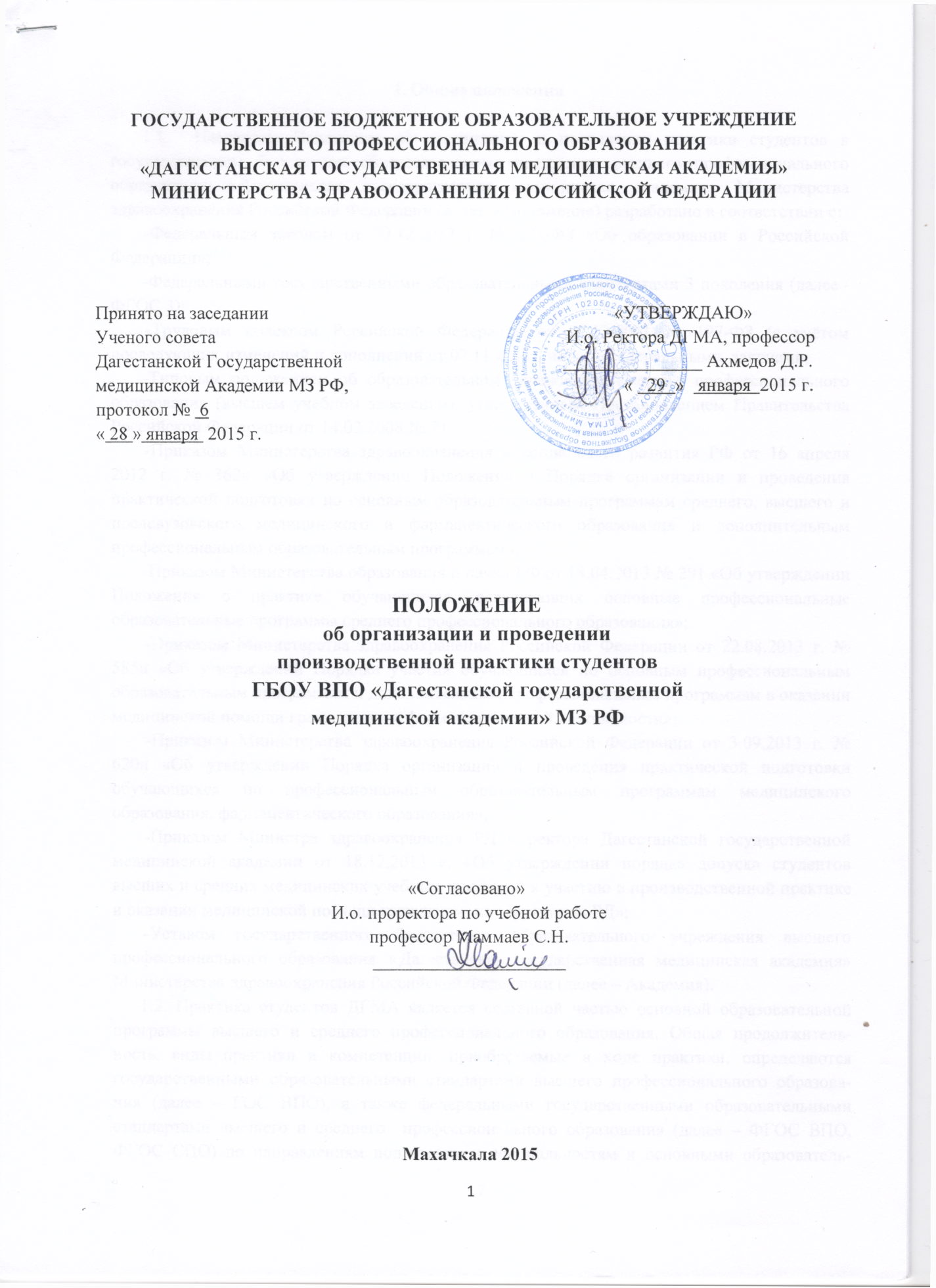 Махачкала 20151. Общие положения       1.1.  Настоящее Положение об организации и проведении практики студентов в государственном бюджетном образовательном учреждении высшего образования «Дагестанская государственная медицинская академия» Министерства здравоохранения Российской Федерации (далее – Положение) разработано в соответствии с:       -Федеральным законом от 29.12.2012 г. № 273-ФЗ «Об образовании в Российской Федерации»;       -Федеральными государственными образовательными стандартами (далее - ФГОС ВО);       -Трудовым кодексом Российской Федерации от 30.12.2001 № 197-ФЗ (с учётом последующих изменений и дополнений от 07.11.2011), иными федеральными  законами;       -Типовым положением об образовательном учреждении высшего профессионального образования (высшем учебном заведении), утверждённым Постановлением Правительства Российской Федерации от 14.02.2008 № 71;       -Приказом Министерства здравоохранения и социального развития РФ от 16 апреля 2012 г. № 362н «Об утверждении Положения о Порядке организации и проведения практической подготовки по основным образовательным программам среднего, высшего и послевузовского медицинского и фармацевтического образования и дополнительным профессиональным образовательным программам»;      -Приказом Министерства образования и науки РФ от 18.04.2013 № 291 «Об утверждении Положения о практике обучающихся, осваивающих основные профессиональные образовательные программы среднего профессионального образования»;       -Приказом Министерства здравоохранения Российской Федерации от 22.08.2013 г. № 585н «Об утверждении Порядка участия обучающихся по основным профессиональным образовательным программам и дополнительным профессиональным программам в оказании медицинской помощи гражданам и в фармацевтической деятельности»;       -Приказом Министерства здравоохранения Российской Федерации от 3.09.2013 г. № 620н «Об утверждении Порядка организации и проведения практической подготовки обучающихся по профессиональным образовательным программам медицинского образования, фармацевтического образования»;       -Приказом Министра здравоохранения РД и ректора Дагестанской государственной медицинской академии от 18.12.2013 г. «Об утверждении порядка допуска студентов высших и средних медицинских учебных заведений к участию в производственной практике и оказании медицинской помощи гражданам  на территории РД»;      -Уставом государственного бюджетного образовательного учреждения высшего образования «Дагестанская государственная медицинская академия» Министерства здравоохранения Российской Федерации (далее – Академия).      1.2. Практика студентов ДГМА является составной частью основной образовательной программы высшего и среднего образования. Общая продолжитель-ность, виды практики и компетенции, приобретаемые в ходе практики, определяются государственными образовательными стандартами высшего образования (далее – ВО), а также федеральными государственными образовательными стандартами высшего и среднего  образования (далее – ФГОС ВО, ФГОС СО) по направлениям подготовки и специальностям и основными образовательными программами высшего и среднего образования ДГМА по направлениям подготовки и специальностям (далее – ОПОП ВО, ОПОП СО).      1.3. Практика студентов является важнейшей частью учебного процесса при подготовке высококвалифицированных специалистов с высшим и средним образованием и представляет собой планомерную и целенаправленную деятельность студентов по углубленному закреплению теоретических знаний и освоению основ избранной профессии путём формирования компетенций.      1.4. Целью производственной практики является дальнейшее совершенствование освоения практических умений и навыков, закрепление знаний, полученных при изучении основных клинических и теоретических дисциплин, знакомство с организацией и условиями работы соответствующих специалистов, а также с основами организации здравоохранения, профилактической медицины и фармацевтической службы.      1.5. Производственная, в том числе, преддипломная практика проводится в лечебно-профилактических, санитарно-эпидемиологических учреждениях, медицинских центрах,  являющихся базами практики, которые закрепляются приказом Министерства  здравоохранения Республики Дагестан и совместными соглашениями между лечебно-профилактическими учреждениями (ЛПУ) и ДГМА по вопросам производственной практики независимо от их организационно-правовых форм собственности. Руководители баз практики обязаны предоставлять места для прохождения практики студентам и обеспечивать полный объем отработки навыков согласно ФГОС  ВО.        Распределение на производственную практику студентов ДГМА в ЛПУ осуществляется  приказом ректора с учетом загруженности основных клинических баз, личного заявления студента и ходатайства руководителей лечебного учреждения.        Вопросы  медицинского  обследования  студентов  перед  производственной  практикой решаются администрацией ДГМА совместно с Министерством здравоохранения Республики Дагестан.      1.6.  Программы практики разрабатываются на основе ФГОС ВО, ФГОС СО с учётом рабочих учебных планов по направлениям подготовки (специальностям) и программ дисциплин по направлениям подготовки и по специальностям по каждому виду практики профильными кафедрами ДГМА, ответственными за организацию и проведение практики и утверждаются учебно-методическими советами по направлениям подготовки (специальностям). Допускается привлечение других кафедр ДГМА в качестве разработчиков программы практики по разделам, соответствующим профилю кафедры, в соответствии с распоряжением проректора по взаимодействию с учебно-производственными базами.      Цель, содержание, форма дневника (отчёта) студента по практике и итоговый  контроль практики определяются программой практики, утверждённой в соответствии с установленными требованиями к учебно-методическому комплексу.      1.7. Прохождение практики студентом завершается итоговым контролем согласно рейтинговой системе оценки навыков и умений по практике при освоении основных образовательных программ в форме, предусмотренной программой практики.      1.8. Студенты, не выполнившие программу практики по уважительной причине, направляются на практику повторно.      Студенты, не приступившие к практике по неуважительной причине, а также студенты, получившие по итогам аттестации по практике оценку «неудовлетворительно»,  или  «не зачёт» считаются имеющими академическую задолженность.      Оценка по практике (дифференцированная оценка, зачет) приравнивается к оценкам (дифференцированной оценке, зачету) по дисциплинам теоретического обучения и учитывается в установленном порядке при назначении государственной академической стипендии.2. Виды практики       2.1. Основными видами практики студентов, обучающихся по ОПОП ВО и ОПОП СО являются: учебная, производственная практики, включая преддипломную практику.       2.2. Учебная практика может включать в себя несколько этапов: практика по получению первичных профессиональных умений, ознакомительная и другие. Учебная практика проводится на кафедрах Академии, а также в государственных, муниципальных, коммерческих и некоммерческих предприятиях, учреждениях и организациях.       Производственная практика включает в себя, как правило, следующие этапы: практика по профилю подготовки, научно-исследовательская работа (НИР) и т.д.       Производственная, в том числе преддипломная, практика студентов проводится, как правило, в организациях.       2.3. Практика в организациях осуществляется на основе договоров между ДГМА и организациями, независимо от их организационно-правовых форм и форм собственности, в соответствии с которыми указанные организации предоставляют места для прохождения практики. В случае если организация не предлагает свой договор, используется типовая форма договора ДГМА.        2.4. Этапы  производственных практик:3. Организация и руководство практикой       3.1. Общее руководство практикой осуществляет первый проректор по учебной и проректор по лечебной работе академии, а непосредственная организация практики осуществляется учебно-методическим отделом по производственной практике (далее УМО по ПП) совместно с отделом учебно-методической работы, статистики и контроля качества образования, учебно-методическим отделом, отделом по общим, социальным вопросам и воспитательной работе, международным отделом, деканатами лечебного, педиатрического, фармацевтического, медико-профилактического факультетов,медицин-ским колледжем ДГМА, профильными кафедрами ДГМА.       3.2. Организация и контроль всех видов практики возлагается на руководителя УМО по ПП, действующего согласно приказу № 125-УМО от 2013 г. и Положению об УМО отделе по ПП, утвержденному Ученым советом ДГМА.        3.3. Руководство производственной практикой осуществляют профилирующие кафедры ДГМА согласно приказу ректора, а заведующие кафедрами несут персональную ответственность за качество её организации.  3.4. Непосредственное руководство производственной практикой возлагается на заведующих профильными кафедрами, деканов факультетов, пом.деканов факультетов соответствующих курсов, зам. директора медколледжа, которые несут полную ответственность за организацию и качественное проведение производственной практики. Все заведующие клиническими кафедрами: лично организуют и проводят семинары с главными врачами и базовыми руководителями практики в тех лечебных учреждениях, которые прикреплены к кафедре для проведения производственной практики. На семинарах обсуждает вопросы о порядке прохождения практики, о требованиях к документации, организации работы студентов, обязанностях студентов и базового учреждения.3.5. Заведующим кафедрами, ответственными за проведение практики, необходимо регулярно контролировать в базовых лечебных учреждениях порядок прохождения студентами производственной практики. На профильных советах академии заслушать отчеты всех заинтересованных заведующих кафедрами, деканов факультетов о результатах проведения производственной практики, недостатках, предложениях для улучшения организации и проведения практики в следующем году.       3.6. К прохождению производственной практики допускаются студенты, выполнив-шие учебный план. За 2 месяца до начала производственной практики деканаты подают сведения в отдел практики о допущенных студентах (общий список студентов).       3.7. Для руководства практикой студентов назначаются руководители практики от ДГМА из числа сотрудников профилирующих кафедр и от ЛПУ, непосредственный и  общий руководитель из числа наиболее опытных сотрудников учреждения.         Руководители практики назначаются приказом по учреждению.        3.8. Сведения об общем и непосредственном руководителе от ЛПУ должны быть предоставлены в отдел практики ДГМА.         3.9. Сведения о руководителях производственной практики от кафедр подаются в отдел ПП.        3.10.  Обязанности деканатов факультетов:       - информируют обучающихся о сроках и месте проведения производственной практики;       - организуют проведение курсовых собраний по организационно-методическим вопросам с участием преподавателей, ответственных за производственную практику;       - организуют и контролируют  прохождение студентами медосмотра;       - организуют обсуждение результатов практики на заседаниях Ученого совета факуль-         тета;        - контролируют своевременность сдачи отчетной документации и проведения зачетов по итогам производственной практики.       3.11. Обязанности вузовского руководителя практики:        -ознакомить студентов с программой практики;        -осуществить распределение и перемещение студентов по местам практики согласно графику. Графики работы студентов должны быть во всех отделениях (подразделениях) ЛПУ, где проходит практика. Графики работы согласовываются с заведующими отделениями (подразделениями) ЛПУ;        -установить взаимодействие с общим и непосредственным руководителями практики на базе, совместно проводить контроль исполнения студентами программы практики;        -в день выхода студентов на базы практики сопроводить студентов на рабочие места и проверить соответствие этих рабочих мест требованиям программ практики;        -проводить инструктаж по технике безопасности, контролировать её соблюдение;        -осуществлять контроль выполнения графика работы студентов;        -участвовать в подготовке методической документации (разработки, программы, планы, аттестационные билеты и др.) по производственной практике студентов ДГМА совместно с сотрудниками отдела ПП;        -оказывать методическую помощь студентам, общим и непосредственным руководителям ЛПУ;        -следить за дисциплиной студентов в период прохождения практики, выполнением правил внутреннего распорядка лечебного учреждения;        -контролировать выполнение студентами программ практики, перечня манипуляций, обеспечивать текущие зачеты совместно с непосредственными руководителями по наиболее сложным манипуляциям;        -регулярно контролировать ведение дневников;        -оказывать практическую помощь студентам при отработке профессиональных навыков и умений;        -вести журнал руководителя с описанием объема работы, почасовой нагрузки, включать эти данные в отчет с анализом работы студентов и организации практики на базе;       -регулярно информировать сотрудников отдела производственной практики о ходе     практики;        -участвовать в аттестации студентов по итогам практики;        -участвовать в организации и проведении итоговой конференции по окончании производственной практики;        -по окончании производственной практики студентов составить отчет по итогам практики;        3.12. Обязанности базовых руководителей практики ( руководителей в ЛПУ)        Общего руководителя:        -распределять прибывших на практику студентов по рабочим местам согласно графику, перемещать студентов по отдельным функциональным подразделениям и отделениям учреждения здравоохранения в соответствие с программой практики, ознакомить студентов с задачами, структурой, функциями и правилами внутреннего распорядка учреждения, в  котором проводится практика, контролировать ход прохождения производственной практики студентов;          -проводить инструктаж по технике безопасности;        -нести ответственность за правильное использование студентов на практике в соответствие с программами обучения;        -контролировать работу непосредственных руководителей производственной практики;        -утверждать характеристики работы практикантов;        Непосредственного руководителя:        -составлять график работы студентов в структурных подразделениях ЛПУ и контролировать его соблюдение;        -знакомить студентов с техникой безопасности при работе в курируемом им подразделении ЛПУ;        -обеспечить овладение практическими навыками и умениями студентами согласно программам практики;        -ежедневно  проверять,  оценивать  и  заверять  подписью  дневники  производственной практики студентов;        -составлять характеристики работы студентов к моменту окончания ими практики.       3.13. Обязанности студента:        -полностью выполнять производственные задания, предусмотренные программой;        -овладеть  навыками  и  манипуляциями  в  соответствии  с  «Книгой  учета  практических навыков студента»;        -соблюдать правила внутреннего распорядка, действующие в учреждении здравоохранения, и правила техники безопасности;        -ежедневно вести дневник практики, учебную историю болезни и др. документацию,  согласно плану практики, выполнять задания по пропаганде медицинских знаний, вести научно-исследовательскую работу;        -после  окончания  производственной  практики  пройти  аттестацию  практических     компетенций согласно графику.        3.14. Сроки проведения практики устанавливаются ректором академии в соответствии с учебным планом и годовым календарным учебным графиком.        3.15. Производственные практики могут осуществляться как непрерывным циклом, так  и путем чередования с теоретическими занятиями по дням (неделям) при условии обеспечения связи между теоретическим обучением и содержанием практики.        3.16. Студенты могут самостоятельно осуществлять поиск мест практики. В этом  случае студенты представляют в УМО по ПП ходатайство установленного образца.       Студенты, совмещающие обучение с трудовой деятельностью, вправе проходить учебную и производственную практики в организации по месту работы, в случаях если осуществляемая ими профессиональная деятельность соответствует целям практики.4. Порядок прохождения практики       4.1. До начала прохождения практики в установленные сроки согласно сессионному приказу студент обязан:       -согласовать базу практики с руководителем практики от ДГМА из числа сотрудников профилирующей кафедры и ознакомиться с программой практики;       -посетить организационное собрание, проводимое ответственным руководителем от УМО по ПП и профильной кафедрой;       -получить направление на базу практики в УМО по ПП (в случае выезда студента за пределы г.Махачкала);       -пройти необходимые медицинские осмотры в соответствии с утверждённым графиком прохождения медицинских осмотров.       4.2. Во время практики студент обязан:       -своевременно выполнять все виды работ, предусмотренные программой проведения практики и требованиями базы практики;       -подчиняться правилам внутреннего трудового распорядка базы практики;       -проявлять инициативу в решении поставленных по практике задач и применять полученные теоретические знания и навыки;        -вести дневник учёта работы согласно требованиям, описанным в методических руководствах по соответствующему виду практики;       -выполнить индивидуальное задание (принимать участие в научно-исследовательской работе по заданию профильной кафедры), подготовить материалы для участия в работе межрегиональной студенческой научно-практической конференции по итогам практики;       4.3. По окончании практики студент обязан представить дневник (отчёт и характеристику). Документы должны быть оформлены и подписаны уполномоченными лицами в установленном порядке.       4.4. Студент имеет право:       -вносить предложения по совершенствованию организации практики;       -по всем вопросам, возникающим в процессе прохождения практики, обращаться в УМО по ПП, руководителю практики от профильной кафедры и руководителю практики от организации;       -самостоятельно выбрать базу практики, согласовав её с ответственным руководителем от УМО по ПП.       4.5. Студентам, имеющим стаж практической работы по профилю подготовки, по решению уполномоченных кафедр на основе промежуточной аттестации может быть зачтена учебная и производственная (за исключением преддипломной) практики.        4.6. Студенты, имеющие среднее медицинское образование и обучающиеся на 1, 2, 3 курсах лечебного, педиатрического, 2 курсе медико-профилактического и стоматологи-ческого факультетов, от прохождения учебной и производственной практик освобождают-ся.       4.7. Если студент работает в практическом здравоохранении, то он освобождается от прохождения практики в  качестве помощника младшего медицинского персонала, помощ-ника палатной и процедурной медицинской сестры (1-3 курсы лечебного, педиатрического факультетов,  2-го курса медико-профилактического и стоматологического факультетов).       4.8. Продолжительность рабочего дня студентов при прохождении практики составляет для студентов в возрасте от 16 до 18 лет не более 36 часов в неделю, в возрасте от 18 лет и старше не более 40 часов в неделю. Для студентов в возрасте от 15 до 16 лет продолжительность рабочего дня при прохождении практики составляет не более 24 часов в неделю.       4.9. С момента выхода студентов в период практики на рабочие места на них распространяются правила охраны труда, техники безопасности и правила внутреннего распорядка, действующие на базе практики.       4.10. Студенты, заключившие договор с организациями на их трудоустройство, производственную и преддипломную практики, как правило, проходят в этих организациях.5. Методика и периодичность проверки практики       5.1. Проверку прохождения практики осуществляет ректорат ДГМА (ректор, проректоры, деканы факультетов) согласно графику выезда ректората на базы практики, утверждённому ректором ДГМА и руководители практики.       5.2. Лица, осуществляющие контроль за ходом практики, проводят проверку по следующим основным вопросам:         • ведение дневника практики согласно установленным требованиям, своевременность и содержание ежедневных записей, наличие ежедневной визы непосредственного руководителя практики;       • выполнение программы с учётом пройденного времени;       • выполнение требований этики и деонтологии;       • бытовые условия студентов (жильё, питание).       5.3. По результатам проверки в УМО по ПП отчёт представляет преподаватель, руководитель практики профильной кафедры от ДГМА.6. Подведение итогов производственной практики       6.1. По окончании практики студент, получающий высшее профессиональное образование составляет письменный отчёт и дневник, а студент, получающий среднее профессиональное образование составляет дневник, подписанный непосредственным руководителем практики от учреждения, и сдаёт его руководителю практики профильной кафедры от ДГМА. Отчёт о практике должен содержать сведения о конкретно выполненной студентом работе в период практики, а также краткое описание учреждения и организации его деятельности, выводы и предложения.       6.2. Итогом  практики  является  аттестация,  которая  проводится  в  соответствии  с учебным планом ДГМА с учетом требований ФГОС ВО по специальностям. По окончании практики студент должен сдать зачёт. Аттестация студентов проводится комиссией, утверждённой приказом ректора ДГМА в составе руководителя базового учреждения, непосредственных руководителей практики от учреждения и профессорско-преподавательского состава ДГМА. Студент представляет комиссии дневник, характеристику, отражающую его работу во время практики, отчёт о выполнении индивидуального задания кафедры (НИР).       6.3. Аттестация по производственной практике проводится после ее окончания в виде зачета (с оценками «отлично», «хорошо», «удовлетворительно» и «неудовлетворительно») в соответствии с утвержденным графиком. Оценка по практике или зачёт приравнивается к оценкам (зачётам) по теоретическому обучению и учитывается при подведении итогов общей успеваемости студентов и назначении стипендии.       6.4. Студенты, не выполнившие программы практик по уважительной причине, направляются на практику вторично, в свободное от учёбы время. Студенты, не выполнившие программы практик без уважительной причины или получившие не зачёт (отрицательную оценку), могут быть отчислены из высшего учебного заведения как имеющие академическую задолженность в порядке, предусмотренном уставом ДГМА.       6.5. По результатам прохождения практики руководитель практики профильной кафедры от ДГМА представляет в УМО по ПП промежуточный отчёт по организации и проведению практики с отражением следующих данных (не позднее 3 календарных дней с начала практики):       -вид практики, сроки проведения, количество студентов, явившихся на место практики;       -характеристика базы практики и рабочих мест проведения практики, с указанием адреса, контактов руководителя практики от организации;       -работа по заключению новых и пролонгации существующих договоров с базами практики;       -проведение организационных собраний со студентами (дата, время, место);       -организация первого дня практики (время, место; ФИО, должность лица, встречающего студентов на базе);       -проведение инструктажа по технике безопасности с последующей отметкой в дневнике производственной практики;       -текущий контроль студентов, график посещения баз;       -выполнение программы практики студентами;       -отзывы (индивидуальные и/или обобщённые) от базы практики о прохождении практики студентами).       6.6. По результатам прохождения практики руководитель практики профильной кафедры от ДГМА представляет в деканат факультета зачётно-экзаменационные ведомости по практике – не позднее 3-х дней после даты зачёта.       6.7. По итогам прохождения практики руководитель практики профильной кафедры представляет в УМО по ПП отдел итоговый отчёт о проведении практики с отражением следующих данных:-	вид практики,-	сроки проведения,-	количество студентов, прошедших практику;-	наименование баз практики (официальное название);-	характеристика баз практики и рабочих мест проведения практики;-	выполнение программы практики студентами;-	случаи нарушений трудовой дисциплины, принципов деонтологии,-  результаты итогового контроля, в т.ч. студентов, выезжавших за рубеж (оценка знаний и умений согласно рейтинговой системе оценке знаний, указание среднего балла по виду практики),-	отзывы (индивидуальные и/или обобщенные);-	зачётно-экзаменационные ведомости;-	отчёт о командировках;-	предложения по совершенствованию организации и проведения практики.       6.8.  По  результатам  прохождения  практики  руководители практики от ДГМА из числа сотрудников профилирующих кафедр представляет в УМО по ПП сводный отчет об итогах проведения практики по направлениям подготовки (специальностям) и предложения по совершенствованию организации и проведения практики не позднее 1 недели после даты начала учебного семестра.7. Материальное обеспечение       7.1. В период прохождения практики за студентами-стипендиатами, независимо от получения ими заработной платы по месту прохождения практики, сохраняется право на получение стипендии.       7.3. Оплата труда студентов в период прохождения производственной практики не производится, за исключением зачисленных на период производственной практики на штатные должности.        7.4. Расчёт учебной нагрузки преподавателей Академии за руководство производственной практикой и расчёт часов, выделяемых для оплаты труда руководителей практики от производства, осуществляется по нормам, определяемым ежегодно приказом ректора  Академии «Об организации производственной практики              7.5. Оплата за общее и непосредственное руководство практикой в ЛПУ       производится за счет средств учреждения здравоохранения в соответствии с действующим законодательством. Оплата труда руководителей практики от организации, находящейся на  бюджетном финансировании, проводится в соответствии с постановлением Минтруда  России  от 21 января 1993 г. № 7 (ред. от 02.11.95) «Об утверждении коэффициентов ставок  почасовой оплаты труда работников, привлекаемых к проведению учебных занятий на  предприятиях, в учреждениях, организациях, находящихся на бюджетном  финансировании». Оплата труда руководителей практики от других организаций  устанавливается  руководителем организации.8. Ответственность       8.1. Первый проректор по учебной работе осуществляет общее руководство практикой.       8.2. Руководитель отдела организации учебной и производственной практики готовит договоры с учреждениями, готовить приказы о назначении ответственных и направлении студентов на практику, осуществляет контроль за прохождением практики, организует аттестацию студентов и принимает отчёты ответственных по итогам практики.       3.3. Заведующий кафедрой назначает ответственных руководителей за практику и отвечает за учебно-методическое обеспечение данного вида практики.       3.4. Ответственные за практику осуществляют распределение студентов по базам практики, контроль выполнения программы практики, проверяют дневники (отчёты), проводят аттестацию студентов и представляют отчёты по проведению практики.9. Заключительные положения       8.1. Нарушение Положения со стороны профессорско-преподавательского состава (ППС) и учебно-вспомогательного персонала (УВП) кафедр и деканатов может быть обжаловано студентами в индивидуальном порядке. Несоблюдение ППС или УВП настоящего Положения рассматривается как нарушение установленного порядка проведения учебного процесса.       8.2. Положение о производственной практике студентов Дагестанской государственной медицинской академии от 2014 года считать утратившим силу.       8.3. Настоящее Положение вводится в действие с момента его утверждения.       8.4. Копия Положения находится в учебно-методическом управлении, управлении документационного обеспечения и контроля, управлении по воспитательной работе, центре международного образования и сотрудничества, отделе качества, деканатах лечебного, педиатрического, медико-профилактического, фармацевтического факультетов, УМО практических навыков и умений ДГМА, медицинском колледже ДГМА, профильных кафедрах ДГМА, на сайтах факультетов, а также в иных формах, включая электронные, доступные для всех студентов и преподавателей.     Руководитель учебно-методического     отдела производственной практики,профессор                                                                                           Магомедов М.Г.     Курс /семестрНазвание  практикиНаименование  кафедрыЛПУ31.05.01 «Лечебное дело»31.05.01 «Лечебное дело»31.05.01 «Лечебное дело»31.05.01 «Лечебное дело»    1/ 1«Уход за больными терапевтического и хирургического профиля» (учебная практика) по 2 нед. -72 часа.Кафедра пропедевтики внутренних болезней. Отв. проф. Шамов И.А.Кафедра общей хирургии.  Отв. проф. Меджидов Р.Т. и пом. дек. Севзиханов Р.Т.РКБ, РМЦ  ГВ, ДРКБ, ГБУ РД  ГБ №1 г. Махачкала.1/2«Помощник младшего медицинского персонала» (производственная практика)    4 нед. -144 ч.Кафедра общей хирургии.  Отв. проф. Меджидов Р.Т. и пом. дек. Севзиханов Р.Т.РКБ, РМЦ ГВ, ДРКБ, ГБУ РД ГБ №1 г. Махачкала, ЛПУ по РД.2/4
«Помощник палатной медицинской сестры» (производственная практика) 3 нед. -108 ч.Кафедра общей хирургии.  Отв. проф. Меджидов Р.Т. и пом. дек. Газиев Г.М.РКБ, РМЦ  ГВ, ДРКБ, ГБУ РД  ГБ №1 г. Махачкала.3/6«Помощник процедурной медицинской сестры» (производственная практика) 3 нед. -108 ч.Кафедра факультетской хирурги №1. Отв. проф. Аскерханов Г.Р.Кафедра факультетской хирур-гии №2. Отв. проф. Газиев Р.М.Кафедра урологии. Отв. проф. Арбулиев М.Г. и пом. дек. Исаева Р.И.РКБ, ЖДБ, Уролог.  Центрг. Махачкала.4/8«Помощник врача стационара»(производственная практика) 6 нед. -216 ч (по 72 ч. каждом).Кафедра факультетской терапии. Отв. проф. Чамсутдинов Н.У. Кафедра факультетской хирургии  №1 и №2. Отв. проф. Аскерханов Г.Р. и  Газиев Р.М. Кафедра акушерства и гинеко-логии. Отв. проф. Хашаева Т.Х. и пом. дек. Ибрагимов Б.Р.РКБ, ЖДБ, Роддом №2          г. Махачкала.5/10«Помощник врача амбулаторно-поликлинического учреждения» (производственная практика) 4 нед. -144 ч.Кафедра госпитальной терапии №2. Отв. проф. Масуев К.А. и пом. дек. Ашурлаев К.М.ГБУ РД городская поликлиника №2,3,5,9 и станция СМП      г. Махачкала.31.05.02 «Педиатрия»31.05.02 «Педиатрия»31.05.02 «Педиатрия»31.05.02 «Педиатрия»1/1«Общий уход за больными взрослыми и детьми терапевтического и хирургического профиля» (учебная практика)  4 нед.-144 ч. (по 36 ч каждом).Кафедра терапии педфака. Отв. проф. Ахмедханов С.Ш. Кафедра хирургии педфака. Отв. проф. Загиров У.З. Кафедра пропедевтики детских болезней с курсом детских инфекций. Отв. проф. Идармачев А.М. Кафедра детской хирургии. Отв. проф. Махачев С.М. и пом. дек. Магомедов М.А.ДРКБ, ГБУ РД ГБ №1 г. Махачкала.1/2«Помощник младшего медицинского персонала» (производственная практика) 4 нед. -144 ч.На тех же базах ДРКБ, ГБУ РД  ГБ №1 г. Махачкала.2/4«Помощник палатной медицинской сестры»(производственная практика) 3 нед. -108 ч.Кафедра пропедевтики детских болезней с курсом детских инфекций. Отв. проф. Идармачев А.М. и пом.дек. Магомедов М.А. ДРКБ. г. Махачкала.3/6«Помощник процедурной медицинской сестры» (производственная практика) 3 нед. -108 ч.Кафедра пропедевтики детских болезней с курсом детских инфекций. Отв. проф. Идармачев А.М. и пом. дек. Магомедов М.А.Приёмное отд. и ОРИТ ДРКБ г. Махачкала.4/8«Помощник врача стационара (терапевтичес-кого,  хирургического, акушерско-гинекологического профиля» (производствен-                ная практика) 6 нед. -216 ч (по 72 часа  каждом).Кафедра терапии педфака. Отв. проф. Ахмедханов С.Ш. Кафедра хирургии педфака. Отв. проф. Загиров У.З.Кафедра акушерства и гинекологи. Отв. проф. Алиханова З.М. и пом. дек. Абдулкадыров С.П.ГБУ РД  ГБ №1                        г. Махачкала, Роддом №1г. Махачкала.5/10«Помощник врача детской поликлиники» (производственная практика) 4 нед. -144 ч.Кафедра факультетской и госпитальной педиатрии. Отв. проф. Алискандиев А.М. и пом. дек. Абдулкадыров С.П.Поликлиника, приёмное, отде-ление, ОРИТ, травмпункт ДРКБ,  ССМП «педиатрическая бригада»г. Махачкала.31.05.03 «Стоматология»31.05.03 «Стоматология»31.05.03 «Стоматология»31.05.03 «Стоматология»2/4«Помощник палатной и процедурной медицинской сестры»(производственная практика) 2 нед. -72 ч.Кафедра терапии педфака. Отв. проф. Ахмедханов С.Ш.Кафедра хирургии педфака. Отв. проф. Загиров У.З.Кафедра хирургической стоматологии.  Отв. проф. Асиятилов А.Х. Кафедра детской стоматологии. Отв. доц. Гаджиев А.Р. и зам. дек. Аталаев М.М.РКБ,  ГБУ РД  ГБ №1,  ГБУ РД  ДСП №1                        г. Махачкала.3/6«Помощник врача-стома-толога (гигиениста) (про-филактическая и комму-нальная  стоматология)«Помощник врача-стоматолога (терапевта) (производственная практика) по 2 нед. (по 72 часа каждом)Кафедра  пропедевтиктической и профилактической стоматоло-гии. Отв. доц. Омаров О.Г-М.Кафедра терапевтической стоматологии. Отв. д.м.н. доц. Меджидов  М.Н. и зам. дек. Аталаев М.М.ГБУ РД  РСП, ГБУ РД  РДСП                                                 г. Махачкала.4/7«Помощник врача-стоматолога (хирурга)(производственная практика) 2 нед. -72 ч.Кафедра хирургической стома-тологии. Отв. проф. Асиятилов А.Х. и зам. дек. Аталаев М.М.ГБУ РД  РКБг. Махачкала.4/8«Помощник врача-стоматолога (ортопеда)(производственная практика) 2 нед. -72 ч.Кафедра ортопедической стоматологии. Отв. проф. Расулов И.М-К. и зам. дек. Аталаев М.М.ГБУ РД  РСП г. Махачкала.5/9«Помощник врача-стоматолога (детского)(производственная практика) 2 нед. -72 ч.Кафедра стоматологии детского возраста. Отв. доц. Гаджиев А.Р. и дек. Чудинов А.Н.ГБУ РД  РДСП г. Махачкала.                                                